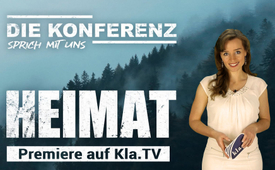 ♫ Heimat ♫ - die Konferenz (Premiere auf Kla.TV)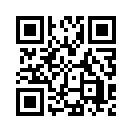 „Die Konferenz“ ist der Name eines Zusammenschlusses von Menschen, die nicht in allem einer Meinung sind und zum Teil sogar komplett konträre Ansätze verfolgen. Wie ist es dennoch möglich, gemeinsam ein Lied zu produzieren und die Unterschiedlichkeit nicht als Hindernis sondern vielmehr als Chance zu sehen? Hören Sie selbst.In den aktuell turbulenten Zeiten, in denen viele ans Ende ihrer Existenz und in Hoffnungslosigkeit und Verzweiflung getrieben werden, gewinnt das Wort „Heimat“ wieder einen ganz neuen Stellenwert, da man mit Heimat ein tiefes Gefühl von Verbundenheit, Geborgenheit, Sicherheit, Zugehörigkeit und Freiheit verbindet. 
Am 21.05.2021 hat Xavier Naidoo mit „der Konferenz“ ein Lied veröffentlicht, welches den Titel „Heimat“ trägt. Ziel dieses Liedes ist es, sich bei all den Menschen zu bedanken, die für dieses Land einstehen. Denn Heimat gedeiht nur in Freiheit!
„Die Konferenz“ ist der Name eines Zusammenschlusses von verschiedensten Menschen: Sänger, alternative Journalisten und Nachrichtensender, wie auch wir von Kla.TV, ein Politiker und ein Anwalt sind dabei und viele mehr. Das Spannende dabei ist, dass sich hier Menschen zusammengefunden haben, die nicht in allem einer Meinung sind und zum Teil sogar komplett konträre Ansätze verfolgen. 
Oft ist dies bereits ein Grund, dass man sich aus dem Weg geht, Diskussionen beginnen und sich unüberwindbare Gräben zwischen einander auftun. Doch dass unterschiedliche Meinungen und Ansätze kein Hindernis und Spaltungspotential hervorrufen müssen, sondern eine Chance sein können, zeigt diese Konferenz.

Das Geheimnis dahinter fasste Kla.TV-Gründer Ivo Sasek vor einiger Zeit folgendermaßen zusammen (www.kla.tv/IvoSasek/18077): 
„Hört wieder auf einander, jeder auf den anderen, ganz egal, aus welchen Hintergründen oder Lagern ihr kommt, wir müssen auf einander hören! 
Kämpft daher mit allen noch gespaltenen Parteien zusammen gegen die Zensur ... 
Wann aber ist ausreichend? Diese Frage muss auch noch geklärt sein. Ich sage: 
Dann, wenn wir Menschen wie die Tierschwärme naturgemäß ganz automatisch, ganz frei ausfließend von selbst zur vollständigen Einsheit geworden sind.“
Ja, jetzt ist natürlich die spannende Frage, wie man eins werden kann trotz unterschiedlicher Ansichten… Dazu nochmals ein Zitat von Ivo Sasek (www.kla.tv/IvoSasek/18077):
„Überall also, wo es wirklich um Gemeinnützigkeit und nicht nur um Eigennutz geht, 
sind sich naturgemäß sämtliche Menschen von selbst 1ns! Aber: Eigennutz spaltet, Gemeinnützigkeit verbindet. So einfach ist das.“

Jeder einzelne Teilnehmer der Konferenz setzt sich auf seine Weise für eine Lösung der aktuellen Situation in Deutschland bzw. weltweit ein. Dabei kann jeder seine eigenen Ansichten haben, dies macht gerade die Reichhaltigkeit aus. Es gehört ja zu einem Zusammenleben bzw. zu einer Demokratie dazu, dass man andere Meinungen akzeptiert, aber sich auch gegenseitig zuhört, in den gemeinsamen Austausch tritt. Das ist in dieser Zeit besonders wichtig. 
Daher ist der Slogan der Konferenz auch: Sprich MIT uns! 
Nicht nur über uns. Es soll ein Aufruf sein, wieder gemeinsam ins Gespräch zu kommen, anstatt sich zu diskreditieren und zu spalten. Und wenn dies in kleiner Form bei der Konferenz möglich ist, macht es Mut, dass es auch im Großen weltweit geht. 

Überzeugen Sie sich einfach selbst und lassen Sie sich mitnehmen von dem Lied „Heimat“.von kaw.Quellen:---Das könnte Sie auch interessieren:#Kla.TV - und seine Geschichte ... - www.kla.tv/KlaTV

#XavierNaidoo - www.kla.tv/XavierNaidoo

#Deutschland - www.kla.tv/deutschlandKla.TV – Die anderen Nachrichten ... frei – unabhängig – unzensiert ...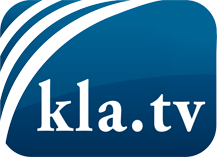 was die Medien nicht verschweigen sollten ...wenig Gehörtes vom Volk, für das Volk ...tägliche News ab 19:45 Uhr auf www.kla.tvDranbleiben lohnt sich!Kostenloses Abonnement mit wöchentlichen News per E-Mail erhalten Sie unter: www.kla.tv/aboSicherheitshinweis:Gegenstimmen werden leider immer weiter zensiert und unterdrückt. Solange wir nicht gemäß den Interessen und Ideologien der Systempresse berichten, müssen wir jederzeit damit rechnen, dass Vorwände gesucht werden, um Kla.TV zu sperren oder zu schaden.Vernetzen Sie sich darum heute noch internetunabhängig!
Klicken Sie hier: www.kla.tv/vernetzungLizenz:    Creative Commons-Lizenz mit Namensnennung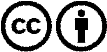 Verbreitung und Wiederaufbereitung ist mit Namensnennung erwünscht! Das Material darf jedoch nicht aus dem Kontext gerissen präsentiert werden. Mit öffentlichen Geldern (GEZ, Serafe, GIS, ...) finanzierte Institutionen ist die Verwendung ohne Rückfrage untersagt. Verstöße können strafrechtlich verfolgt werden.